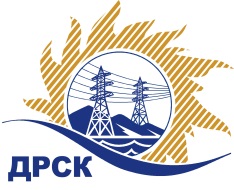 Акционерное Общество«Дальневосточная распределительная сетевая  компания»Протокол процедуры открытия доступа к заявкам участниковг. БлаговещенскСпособ и предмет закупки: запрос предложений в электронной форме на право заключения договора на «Мероприятия по строительству для технологического присоединения потребителей г. Белогорска и Белогорского района (с. Васильевка, с. Пригородное) к сетям 10-0,4 кВ», закупка 10907НМЦ ЛОТА (в соответствии с Извещением о закупке): 8 516 758,10 руб. без НДС.ОТМЕТИЛИ:В адрес Организатора закупки поступило 3(три) Заявки.Открытие доступа к заявкам было произведено автоматически средствами электронной торговой площадки Единой электронной торговой площадки на Интернет-сайте https://rushydro.roseltorg.ru в присутствии секретаря Закупочной комиссии.Дата и время начала процедуры открытия доступа к заявкам: 15:00 (время амурское) 20.03.2019 г. Место проведения процедуры открытия доступа к заявкам участников закупки: Единая электронная торговая площадка по адресу: https://rushydro.roseltorg.ru».В конвертах обнаружены заявки следующих участников:Секретарь Закупочной комиссии	М.Г. ЕлисееваИсп. Т.В. Коротаева(4162) 397-205№ 273/УКС-В«20» марта 2019№п/пДата и время внесения изменений в заявкуНаименование Участника закупки Цена заявки на участие в закупке, руб. без НДС119.03.2019 21:39 (MSK +03:00)Общество с ограниченной ответственностью производственно-коммерческая компания "Электросервис" ИНН/КПП 6323033935/	632101001 ОРГН 10363010548778516758,10220.03.2019 07:31 (MSK +03:00)Общество с ограниченной ответственностью "ВостокЭнергоСоюз" ИНН/КПП 2801169250/	280101001 ОГРН11228010013008392200,00320.03.2019 07:47 (MSK +03:00)Общество с ограниченной ответственностью "ЭК "Светотехника" ИНН/КПП 2801193968/	280101001ОГРН 11428010021678516758,10